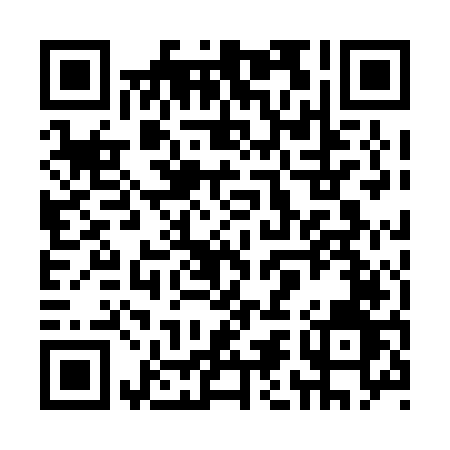 Prayer times for Rocky Saugeen, Ontario, CanadaMon 1 Jul 2024 - Wed 31 Jul 2024High Latitude Method: Angle Based RulePrayer Calculation Method: Islamic Society of North AmericaAsar Calculation Method: HanafiPrayer times provided by https://www.salahtimes.comDateDayFajrSunriseDhuhrAsrMaghribIsha1Mon3:525:441:276:489:1111:022Tue3:535:441:286:489:1011:023Wed3:545:451:286:489:1011:014Thu3:555:461:286:489:1011:015Fri3:565:461:286:489:1011:006Sat3:575:471:286:479:0910:597Sun3:585:481:286:479:0910:588Mon3:595:481:296:479:0810:579Tue4:005:491:296:479:0810:5610Wed4:025:501:296:479:0710:5611Thu4:035:511:296:469:0710:5512Fri4:045:521:296:469:0610:5313Sat4:055:531:296:469:0610:5214Sun4:075:531:296:469:0510:5115Mon4:085:541:296:459:0410:5016Tue4:105:551:306:459:0310:4917Wed4:115:561:306:459:0310:4718Thu4:125:571:306:449:0210:4619Fri4:145:581:306:449:0110:4520Sat4:155:591:306:439:0010:4321Sun4:176:001:306:438:5910:4222Mon4:186:011:306:428:5810:4023Tue4:206:021:306:428:5710:3924Wed4:226:031:306:418:5610:3725Thu4:236:041:306:418:5510:3626Fri4:256:051:306:408:5410:3427Sat4:266:061:306:398:5310:3328Sun4:286:071:306:398:5210:3129Mon4:296:081:306:388:5110:2930Tue4:316:091:306:378:5010:2831Wed4:336:101:306:378:4810:26